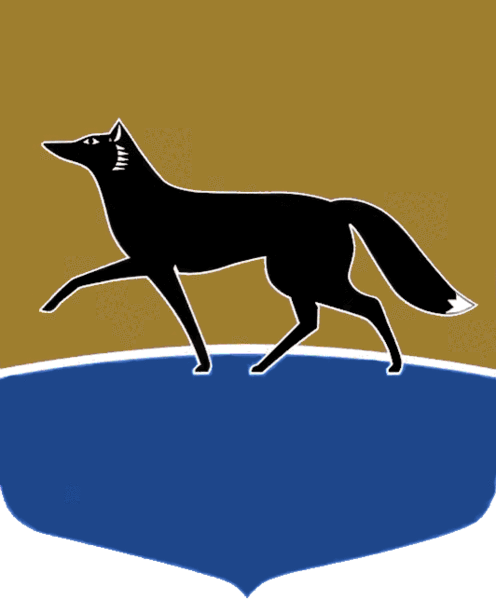 Принято на заседании Думы 24 апреля 2024 года№ 542-VII ДГО протесте прокурора города Сургута на пункт 32 статьи 3 Положения о муниципальном контроле в сфере благоустройства, утверждённого решением Думы города от 23.09.2021 № 813-VI ДГРассмотрев протест прокурора города Сургута от 27.03.2024 
№ 07-03-2024/Прдп150-24-20710104 на пункт 32 статьи 3 Положения 
о муниципальном контроле в сфере благоустройства, утверждённого решением Думы города от 23.09.2021 № 813-VI ДГ, Дума города РЕШИЛА: 1.	Удовлетворить протест прокурора города Сургута от 27.03.2024 
№ 07-03-2024/Прдп150-24-20710104 в части приведения статьи 3 
приложения 1 к решению Думы города от 23.09.2021 № 813-VI ДГ 
«О Положении о муниципальном контроле в сфере благоустройства» 
в соответствие с требованиями Федерального закона от 31.07.2020 № 248-ФЗ 
«О государственном контроле (надзоре) и муниципальном контроле 
в Российской Федерации».2.	Администрации города подготовить и направить в Думу города проект решения о внесении изменений в решение Думы города от 23.09.2021 
№ 813-VI ДГ «О Положении о муниципальном контроле в сфере благоустройства» в целях приведения в соответствие с требованиями Федерального закона от 31.07.2020 № 248-ФЗ «О государственном контроле (надзоре) и муниципальном контроле в Российской Федерации» 
для рассмотрения на заседании Думы города в мае 2024 года.3.	Направить копию настоящего решения прокурору города Сургута.И.о. Председателя Думы города					    А.И. Олейников «24» апреля 2024 г.